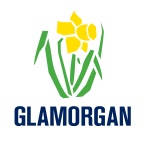 Glamorgan County Cricket Club are recruiting a Treasurer to join the new Board of the ClubRemuneration – Voluntary Company Director roleIn March 2020, Glamorgan CCC announced is new 5-year strategy – Inspiring Generations in Wales, a strategy prepared in conjunction with Cricket Wales.  This strategy presents a vision of ‘cricket capturing the imagination of Wales’ and an ambition of establishing the Club as a thriving First Class County which inspires the people of Wales to play, attend and follow our national summer sport.In order to achieve our goals, the Club is seeking to appoint a suitably qualified and experienced Treasurer to join the new Glamorgan CCC Board. Short-listed applicants will be interviewed by a Nominations Panel and the successful candidate shall be elected to serve for an initial 3-year term.The Glamorgan CCC Board’s role is to:Agree Glamorgan CCC’s vision and strategic plan and ensure that the necessary financial and human resources are in place for the Club to meet its objectivesProvide leadership and expertise within a framework of effective financial control that enables risk to be assessed and managedSet the Glamorgan CCC values and standards and ensure that its obligations to its members and others are understood and metMore specifically the Treasurer is expected to:To Chair the Audit, Risk and Finance Sub-CommitteeTo review and monitor the 5-year financial plan for the ClubTo present the annual budget for Board approvalTo present the annual financial report to members at the AGMTo review and monitor the implementation of the Financial Procedures and Regulations To review and monitor the integrity of the financial information provided to the Board and MembersTo review and monitor the Club’s audit processes, systems of internal controls and risk management, and To engage regularly with the Club’s finance team to understand the Club’s overall financial position, and to act as a sounding board as the finance team require Collectively we need the right balance of skills, knowledge, experience, independence and diversity to meet the needs of cricket and the communities we serve. As a group, Board Directors need to demonstrate experience in key areas including; First Class and International cricket, finance, marketing and commercial operations, change management, strategic planning, relationship management, and risk assessment. More specifically the Treasurer needs to lead the finances of Glamorgan CCC in an open and transparent manner with support from the Chief Executive and finance team.For an informal discussion about the role please contact Dan Cherry, Glamorgan CCC Acting CEO on 02920 419308. For an information pack and an application form please email dan@glamorgancricket.co.uk or visit www.glamorgancricket.com The closing date for applications is Friday 5th January 2024